ENGLISH LESSON WITH FOCUS ON FICTION TEXTSLesson Plan: Creative Writing – ExercisesLevel: lower secondary schoolTime: 1h30 minutesMaterials: The handout with picturesObjective: To gain experience in writing different types of texts with structure and coherence.Procedure / Activities:Hand out the pictures and ask your pupils to take a look at the images and let the imagination spin around…give them some minutes of thinking than ask: What happened next?Can you come up with a mini-drama of not more than 400 words? Now for the ground rules:Your story must be max. 400 words.Boost your imagination with this creative writing exerciseCan you weave a compelling (exciting) story around one of the images in 400 words?Hand out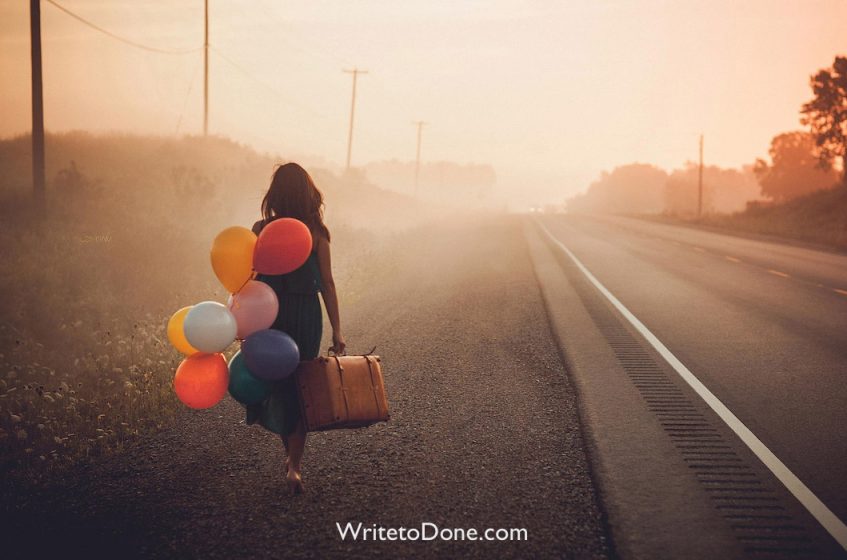 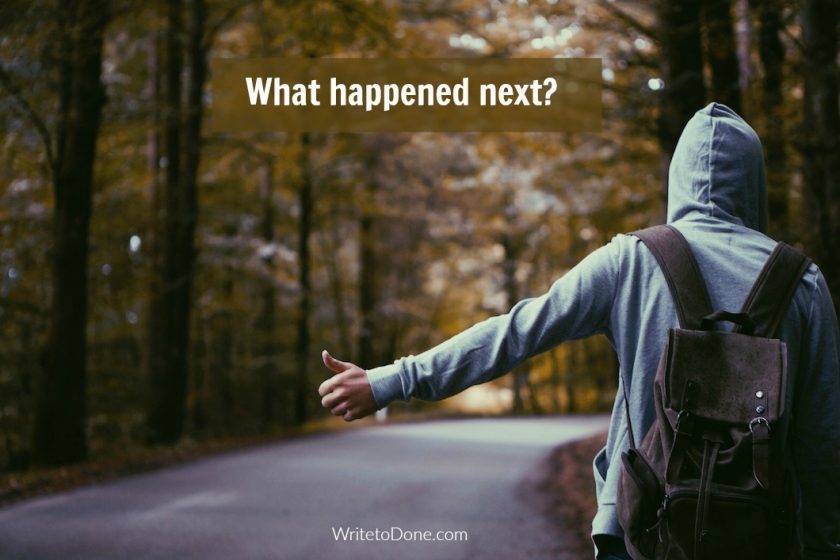 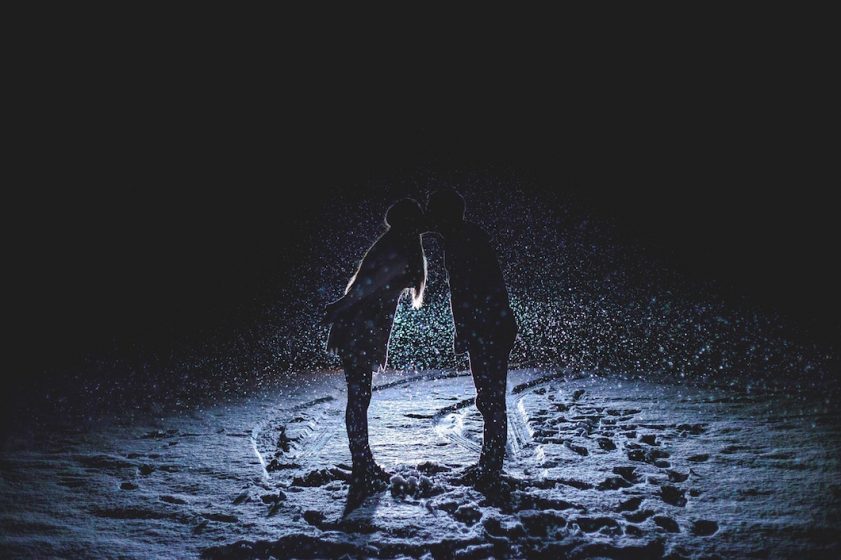 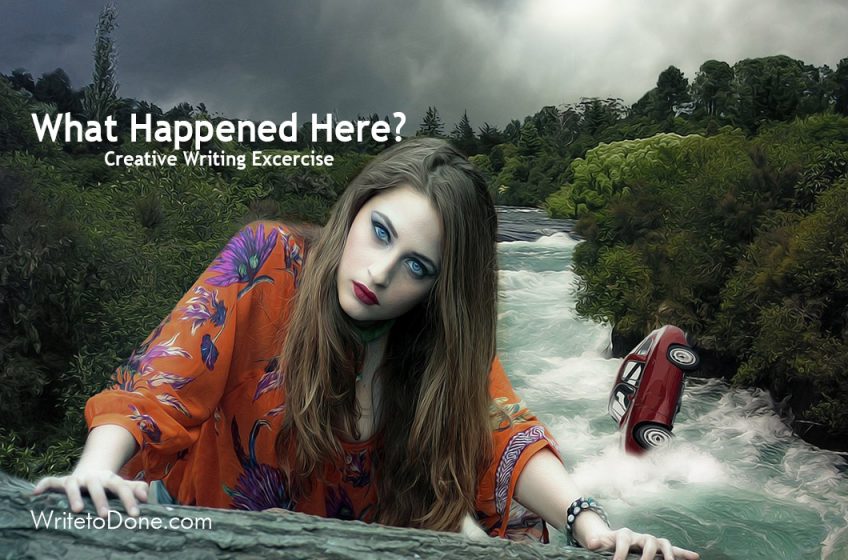 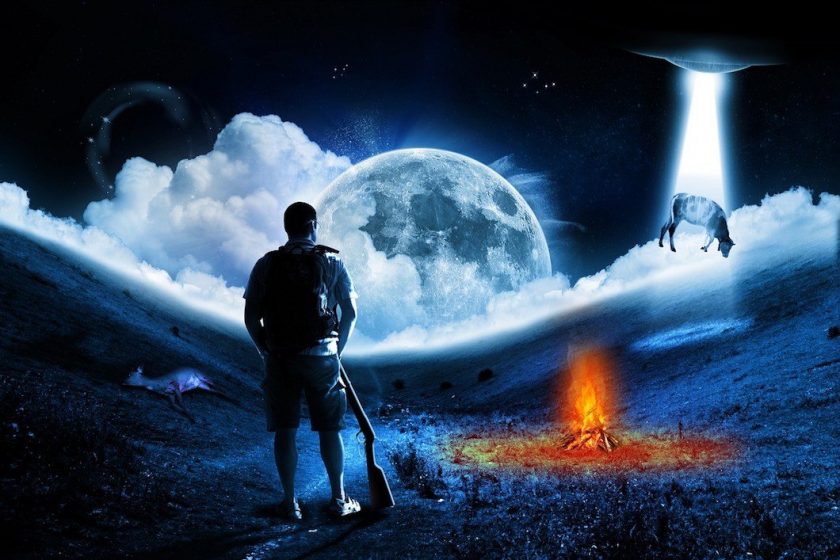 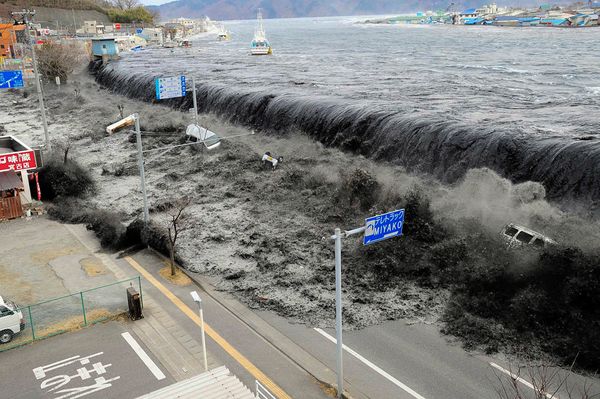 